ARMENIA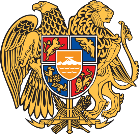 Geneva, 10 November 202241st Session of the UPR Working GroupReview of UKDelivered by Mr. Henrik Yeritsyan, Second SecretaryMr. President/ Vice-President,Armenia thanks the delegation of the United Kingdom of Great Britain and Northern Ireland for the presentation of its National Report.We commend UK’s commitment to the promotion and protection of human rights, particularly its strong commitment to ensuring the protection of women and girls from violence and to achieve equality for women and girls across all sectors of society. In this regard, we also recommend UK to continue its efforts on the international level for the promotion and effective implementation of the UN Security Council Resolution 1325 on Women, Peace and Security.Armenia also welcomes UK’s support to people with disabilities and its commitment to the principles laid out in the UNCRC. In this respect we recommend UK to continue its efforts towards developing comprehensive legislative policy framework for inclusive education for children with disabilities.  We wish UK a successful UPR Review.I thank you.